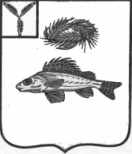 СОВЕТДЕКАБРИСТСКОГО МУНИЦИПАЛЬНОГО ОБРАЗОВАНИЯЕРШОВСКОГО МУНИЙИПАЛЬНОГО РАЙОНАСАРАТВОСКОЙ ОБЛАСТИРЕШЕНИЕот 03.07.2019 года								№ 60-156О внесении изменений в решение Декабристского МО Ершовского МР от 05.07.2017 № 18-57 «Об имущественной поддержке субъектов малого и среднего предпринимательства при предоставлении муниципального имущества»Руководствуясь Уставом Декабристского МО Ершовского МР, Федеральным законом от 03.07.2018 № 185-ФЗ «О внесении изменений в отдельные законодательные акты Российской Федерации в целях расширения имущественной поддержки субъектов малого и среднего предпринимательства», Совет Декабристского МО Ершовского МР,РЕШИЛ:1. Внести в решение от 05.07.2017 № 18-57 «Об имущественной поддержке субъектов малого и среднего предпринимательства при предоставлении муниципального имущества» следующие изменения:1.2. в пункте 1:а) в абзаце втором слова «(за исключением имущественных прав субъектов малого и среднего предпринимательства)» заменить словами «(за исключением права хозяйственного ведения, права оперативного управления, а также имущественных прав субъектов малого и среднего предпринимательства)»;б) абзац третий изложить в следующей редакции:«предоставление в установленном порядке движимого и недвижимого муниципального имущества, включенного в перечень, во владение и (или) пользование на долгосрочной основе субъектам малого и среднего предпринимательства и организациям, образующим инфраструктуру поддержки субъектов малого и среднего предпринимательства, в том числе земельных участков в аренду субъектам малого и среднего предпринимательства.».1.3. пункт 3 изложить в следующей редакции:«3. В течение года с даты включения муниципального имущества Декабристского муниципального образования в перечень, администрация Декабристского МО объявляет аукцион (конкурс) на право заключения договора, предусматривающего переход прав владения и (или) пользования в отношении указанного имущества, среди субъектов малого и среднего предпринимательства и организаций, образующих инфраструктуру поддержки субъектов малого и среднего предпринимательства, принимает решение о проведении аукциона на право заключения договора аренды земельного участка среди субъектов малого и среднего предпринимательства или осуществляет предоставление такого имущества по заявлению указанных лиц в случаях, предусмотренных Федеральным законом «О защите конкуренции» или Земельным кодексом Российской Федерации.».2. в приложении:а) в пункте 1:слова «(за исключением земельных участков)» исключить;слова «(за исключением имущественных прав субъектов малого и среднего предпринимательства)» заменить словами «(за исключением права хозяйственного ведения, права оперативного управления, а также имущественных прав субъектов малого и среднего предпринимательства)»;б) в пункте 2:подпункты «а» и «б» изложить в следующей редакции:«а) муниципальное имущество свободно от прав третьих лиц (за исключением права хозяйственного ведения, права оперативного управления, а также имущественных прав субъектов малого и среднего предпринимательства);б) в отношении муниципального имущества федеральными законами не установлен запрет на его передачу во временное владение и (или) пользование, в том числе в аренду на торгах или без проведения торгов;»;подпункт «г» изложить в следующей редакции:«г) муниципальное имущество не является объектом незавершенного строительства, объектом жилищного фонда или объектом сети инженерно-технического обеспечения, к которому подключен объект жилищного фонда;»;подпункт «е» изложить в следующей редакции:«е) муниципальное имущество не подлежит приватизации в соответствии с прогнозным планом (программой) приватизации муниципального имущества;»;дополнить подпунктами «з» - «л» следующего содержания:«з) земельный участок не предназначен для ведения личного подсобного хозяйства, огородничества, садоводства, индивидуального жилищного строительства;и) земельный участок не относится к земельным участкам, предусмотренным подпунктами 1 - 10, 13 - 15, 18 и 19 пункта 8 статьи 39.11 Земельного кодекса Российской Федерации, за исключением земельных участков, предоставленных в аренду субъектам малого и среднего предпринимательства;к) в отношении муниципального имущества, закрепленного на праве хозяйственного ведения или оперативного управления за муниципальным унитарным предприятием, на праве оперативного управления за муниципальным учреждением, представлено предложение такого предприятия или учреждения о включении соответствующего муниципального имущества в перечень, а также согласие органа местного самоуправления, уполномоченного на согласование сделки с соответствующим имуществом, на включение муниципального имущества в перечень;л) муниципальное движимое имущество не относится к имуществу, которое теряет свои натуральные свойства в процессе его использования (потребляемым вещам), к имуществу, срок службы которого составляет менее 5 лет или которое не подлежит предоставлению в аренду на срок 5 лет и более в соответствии с законодательством Российской Федерации.»;в) в пункте 4:подпункт «а» дополнить словами «, в том числе на право заключения договора аренды земельного участка»;подпункт «б» изложить в следующей редакции:«б) ни одного заявления о предоставлении муниципального имущества, в том числе земельного участка, в отношении которого заключение указанного договора может быть осуществлено без проведения аукциона (конкурса) в случаях, предусмотренных Федеральным законом «О защите конкуренции» или Земельным кодексом Российской Федерации.»;г) пункт 5 дополнить подпунктом «в» следующего содержания:«в) муниципальное имущество не соответствует критериям, установленным пунктом 2 настоящего Порядка.»;д) пункт 7 изложить в следующей редакции:«7. Сведения о муниципальном имуществе группируются в перечне по видам имущества (недвижимое имущество (в том числе единый недвижимый комплекс), земельные участки, движимое имущество). В отношении муниципального имущества, закрепленного за муниципальным унитарным предприятием и муниципальным учреждением, в перечне указывается наименование такого предприятия или учреждения и адрес для направления предложений о заключении договора аренды.».3. Настоящее решение вступает в силу со дня официального опубликования (обнародования).Глава Декабристского МО                                                                   М.А. ПолещукПОЯСНИТЕЛЬНАЯ ЗАПИСКАк проекту решения «О внесении изменений в решение Декабристского МО Ершовского МР от 05.07.2017 № 18-57 «Об имущественной поддержке субъектов малого и среднего предпринимательства при предоставлении муниципального имущества»Федеральным законом от 03.07.2018 № 185-ФЗ «О внесении изменений в отдельные законодательные акты Российской Федерации в целях расширения имущественной поддержки субъектов малого и среднего предпринимательства» изложена в новой редакции ч. 4 ст. 18 Федерального закона от 24.07.2007 № 209-ФЗ «О развитии малого и среднего предпринимательства в Российской Федерации».В частности, предусматривается, что органы местного самоуправления утверждают перечни муниципального имущества, свободного от прав третьих лиц (за исключением права хозяйственного ведения, права оперативного управления, а также имущественных прав субъектов малого и среднего предпринимательства), с ежегодным до 1 ноября текущего года дополнением таких перечней муниципальным имуществом.В указанные перечни не включаются земельные участки, предусмотренные подп. 1 - 10, 13 - 15, 18 и 19 п. 8 ст. 39.11 ЗК РФ, за исключением земельных участков, предоставленных в аренду субъектам малого и среднего предпринимательства.Во исполнение требований Федерального закона от 03.07.2018 № 185-ФЗ постановлением Правительства РФ от 18.05.2019 № 623 скорректированы положения Правил формирования, ведения и обязательного опубликования перечня федерального имущества, свободного от прав третьих лиц (за исключением права хозяйственного ведения, права оперативного управления, а также имущественных прав субъектов малого и среднего предпринимательства), предусмотренного частью 4 статьи 18 Федерального закона «О развитии малого и среднего предпринимательства в Российской Федерации», утв. постановлением Правительства РФ от 21.08.2010 № 645.Пунктом 4.1 постановления Правительства РФ от 21.08.2010 № 645 рекомендовано органам местного самоуправления при разработке муниципальных правовых актов, определяющих порядок формирования, ведения и обязательного опубликования, указанных в ч. 4 статьи 18 Федерального закона «О развитии малого и среднего предпринимательства в Российской Федерации» перечней муниципального имущества, руководствоваться положениями Правил, утвержденных настоящим постановлением.В целях совершенствования правового регулирования проектом предлагается привести решение Совета «Об имущественной поддержке субъектов малого и среднего предпринимательства при предоставлении муниципального имущества» в соответствие с действующим законодательством.ФИНАНСОВО-ЭКОНОМИЧЕСКОЕ ОБОСНОВАНИЕк проекту решения «О внесении изменений в решение Декабристского МО Ершовского МР от 05.07.2017 № 18-57 «Об имущественной поддержке субъектов малого и среднего предпринимательства при предоставлении муниципального имущества»Принятие проекта не потребует дополнительных денежных расходов, осуществляемых за счет средств местного бюджета.ПЕРЕЧЕНЬ НОРМАТИВНЫХ ПРАВОВЫХ АКТОВ, ПОДЛЕЖАЩИХ ИЗДАНИЮ (КОРРЕКТИРОВКЕ) в связи с принятием проекта решения «О внесении изменений в решение Декабристского МО Ершовского МР от 05.07.2017 № 18-57 «Об имущественной поддержке субъектов малого и среднего предпринимательства при предоставлении муниципального имущества»Принятие проекта не потребует принятия, отмены или изменения других муниципальных нормативных правовых актов.